附件1电子通行证样式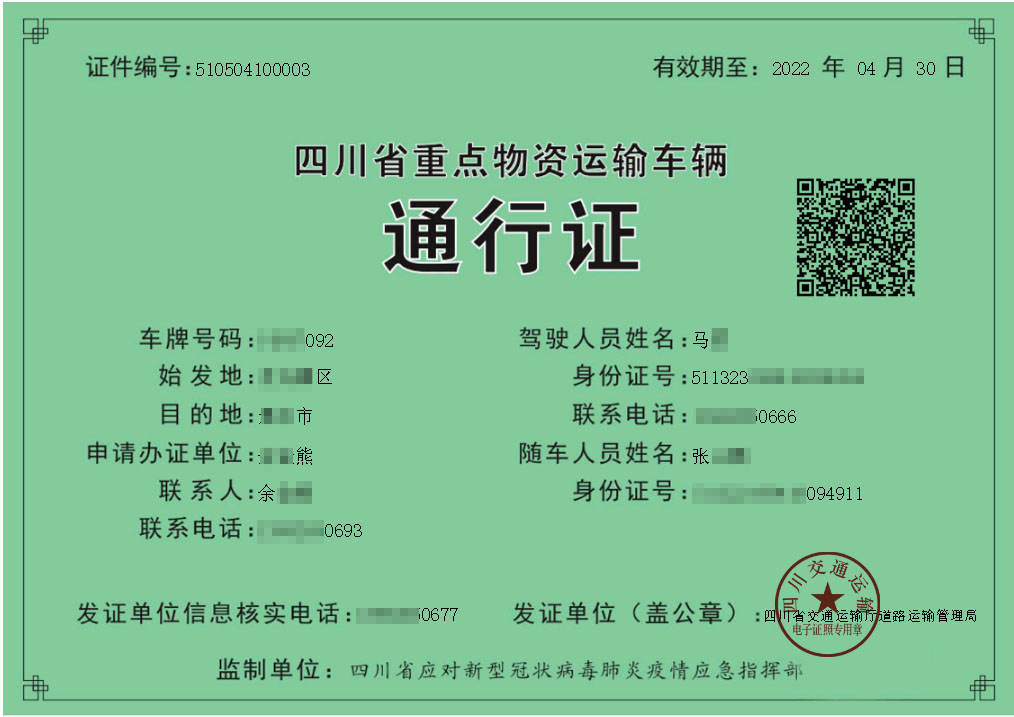 